           ҠАРАР                                                                                РЕШЕНИЕ     22 декабрь 2016 йыл                            №83                        22 декабря 2016 годаОб утверждении Соглашениямежду органами местного самоуправления сельского поселения Кунгаковский сельсовет муниципального района Аскинский 	район Республики Башкортостан и муниципального района Аскинский район Республики Башкортостан о передаче сельскому поселению части полномочий муниципального района Аскинский район на 2017 год      В соответствии с частью 4 статьи 15 Федерального закона от 06 октября 2003года №131-ФЗ «Об общих принципах организации местного самоуправления в Российской Федерации», руководствуясь Законом Республики Башкортостан от 30.10.2014 № 139-з «О внесении изменений в Закон Республики Башкортостан "О местном самоуправлении в РеспубликеБашкортостан» и в целях эффективного осуществления полномочий по дорожной деятельности, Совет сельского поселения Кунгаковский сельсовет муниципального района Аскинский район Республики Башкортостан РЕШИЛ:    1. Утвердить Соглашение  между органами  местного   самоуправлениясельского поселения Кунгаковский сельсовет муниципального района  Аскинский  район  Республики  Башкортостан   и муниципального района Аскинский  район Республики Башкортостан о передаче сельскому поселению части полномочий муниципального района, согласно приложению.    2. Настоящее решение вступает в силу с 01 января 2017года.     3.Настоящее решение обнародовать путем размещения на информационном стенде в здании Администрации сельского поселения Кунгаковский сельсовет муниципального района  Аскинский район по адресу: д.Кунгак, ул.Молодёжная, 4  и   в сети общего доступа «Интернет» на официальном сайте  органов местного самоуправления сельского поселения Кунгаковский сельсовет муниципального района  Аскинский 	 район Республики Башкортостан: «www. kungak04sp.ru».   4. Контроль  исполнения настоящего решения возложить на постоянную комиссию Совета сельского поселения Кунгаковский сельсовет муниципального района Аскинский район Республики Башкортостан по земельным вопросам, благоустройству и экологии.Заместитель председателя Советасельского поселения Кунгаковский сельсоветмуниципального района Аскинский район Республики Башкортостан                                                             Н.Р.СабитовПриложение к решению Совета сельского поселенияКунгаковский сельсоветмуниципального района	Аскинский районРеспублики Башкортостан от «22» декабря 2016года №83Соглашениемежду органами местного самоуправления сельского поселенияКунгаковский сельсовет муниципального районаАскинский район Республики Башкортостан и муниципального  района	Аскинский  район Республики Башкортостан о передаче сельскому поселению части полномочий                                 муниципального района Аскинский районд.Кунгак                                                                                «22»  декабря 2016 годаСовет сельского поселения Кунгаковский сельсовет муниципального района Аскинский район Республики Башкортостан, именуемый в дальнейшем Поселение, в лице главы сельского поселения Кунгаковский сельсовет  Нугамеровой Фариды Ярмухаметовны, действующего на основании Устава сельского поселения Кунгаковский сельсовет муниципального района Аскинский район Республики Башкортостан,    с одной стороны и Совет муниципального района Аскинский район, именуемый в дальнейшем Район, в лице председателя Совета муниципального района Аскинский район Республики Башкортостан Гайдуллина Хамита Талиповича, действующего на основании Устава, с другой стороны, заключили настоящее Соглашение о нижеследующем:I.Предмет Соглашения   1.1.В соответствии с настоящим Соглашением Район передает Поселению часть полномочий по вопросу:  «дорожная деятельность в отношении автомобильных дорог местного значения в границах населенных пунктов поселения и обеспечение безопасности дорожного движения на них, включая создание и обеспечение функционирования парковок (парковочных мест), осуществление муниципального контроля за сохранностью автомобильных дорог местного значения в границах населенных пунктов поселения, а также осуществление иных полномочий в области использования автомобильных дорог и осуществления дорожной деятельности в соответствии с законодательством Российской Федерации».   1.2. Указанные в статье 1.1. настоящего Соглашения полномочия передаются на срок 	до 31декабря 2017года.   1.3. В рамках исполнения переданных по настоящему Соглашению полномочий Поселение осуществляет:      содержание автомобильных дорог общего пользования местного значения в границах населенных пунктов Поселения (согласно приложения1 к Соглашению) безопасность дорожного движения в границах населенных пунктов Поселения.II. Права и обязанности Сторон     2.1.В целях реализации настоящего соглашения Район обязан:     2.1.1. Предусматривать в бюджете муниципального района	Аскинский район Республики Башкортостан на очередной финансовый год и плановый период расходы на предоставление переданных полномочий в очередном финансовом году и плановом периоде.    2.1.2. Передать Поселению в порядке, установленном настоящим Соглашением финансовые средства на реализацию переданных полномочий.    2.1.3. По запросу Поселения своевременно и в полном объеме предоставлять информацию в целях реализации Поселением  переданных полномочий.    2.1.4. Осуществлять контроль за осуществлением Поселением переданных полномочий, а также за целевым использованием предоставленных финансовых средств для реализации переданных полномочий.    2.1.5. Требовать возврата предоставленных финансовых средств на осуществление переданных полномочий в случаях их нецелевого использования Поселением, а также неисполнения Поселением переданных полномочий.   2.1.6.  Взыскивать в установленном законом порядке использованные не по назначению средства, предоставленные на осуществление полномочий, предусмотренных статьей 1.3 настоящего Соглашения.   2.2. В целях реализации настоящего соглашения Район вправе:  2.2.1. Участвовать в совещаниях, проводимых Поселением по вопросам реализации переданных полномочий.    2.2.2. Вносить предложения и рекомендации по повышению эффективности реализации переданных полномочий.    2.3. В целях реализации настоящего соглашения Поселение обязано:    2.3.1. Своевременно, качественно, добросовестно и в полном объеме выполнять обязательства по осуществлению переданных полномочий, указанных в пункте 1.3 настоящего Соглашения, в соответствии с законодательством Российской Федерации, законодательством Республики Башкортостан и настоящим соглашением с учетом потребностей и интересовмуниципального района Аскинский район за счет финансовых средств,предоставляемых Районом, а так же дополнительно использовать собственные материальные ресурсы и финансовые средства.   2.3.2. Представлять документы и иную информацию, связанную с выполнением переданных полномочий, не позднее 15 дней со дня получения письменного запроса.   2.3.3. Обеспечивать условия для беспрепятственного проведения Районом проверок осуществления переданных полномочий и использования предоставленных финансовых средств.   2.4. В целях реализации настоящего соглашения Поселение вправе:    2.4.1. Запрашивать у Района информацию, необходимую для реализации переданных полномочий.    2.4.2. Приостанавливать на срок до одного месяца исполнение переданных полномочий при непредставлении Районом финансовых средств для осуществления переданных полномочий в течении двух месяцев с момента последнего перечисления.     При непредставлении Районом финансовых средств для осуществления переданных полномочий в течение трех месяцев с момента последнего перечисления прекратить исполнение переданных полномочий.     2.4.3. Предоставлять Району предложения по ежегодному объему финансовых средств, предоставляемых бюджету сельского поселения Кунгаковский сельсовет муниципального района	Аскинский район Республики Башкортостан для осуществления переданных полномочий.III. Порядок определения объема и предоставления финансовых средств для осуществления переданных полномочий   3.1.Финансовые средства для реализации переданных полномочий предоставляются Районом Поселению в форме иных межбюджетных трансфертов.   3.2.  Объем иных межбюджетных трансфертов   для осуществления передаваемых полномочий Поселению определяется протяженностью дорог и составляет  46,2  тысяч рублей (приложение №2 к Соглашению).    3.3.Финансовые средства перечисляются ежемесячно, по мере поступления средств от акцизов на автомобильный бензин, прямогонный бензин, дизельное топливо, моторные масла для дизельных и (или) карбюраторных (инжекторных) двигателей, производимые на территории Российской Федерации.    Финансовые средства, передаваемые Поселению на реализацию переданных полномочий, носят целевой характер и не могут быть использованы на другие цели.    3.4.В случае нецелевого использования Поселением финансовых средств, если данный факт установлен уполномоченными контрольными органами, финансовые средства подлежат возврату в бюджет Района по его требованию.IV.Основания и порядок прекращения Соглашения  4.1.Настоящее Соглашение вступает в силу после его подписания и утверждения Районом и Поселением.  4.2.Настоящее Соглашение может быть прекращено, в том числе досрочно:       по соглашению Сторон;        в одностороннем порядке без обращения в суд, в случае изменения федерального законодательства, в связи с которым реализация переданных полномочий становится невозможной;       в одностороннем порядке без обращения в суд в случае, предусмотренном пунктом 2.4.2. настоящего Соглашения;       в случае установления факта нарушения Поселением осуществления переданных полномочий.    4.3.Уведомление о расторжении настоящего Соглашения в одностороннем порядке направляется другой Стороне в письменном виде. Соглашение считается расторгнутым по истечении 30 дней от  даты направления указанного уведомления.    4.4.При прекращении настоящего Соглашения, в том числе досрочном, неиспользованные финансовые средства подлежат возврату Поселением в бюджет Района.V.Ответственность Сторон   5.1.Стороны несут ответственность за ненадлежащее исполнение обязанностей, предусмотренных настоящим Соглашением, в соответствии с законодательством.    5.2.В случае просрочки перечисления иных межбюджетных трансфертов, Район уплачивает Поселению проценты в размере 1/300 ставки рефинансирования Банка России от не перечисленных в срок сумм.   5.2.В случае несвоевременного и (или) неполного исполнения обязательств настоящего Соглашения,   Поселение уплачивает Району неустойку в размере 0,1% от ежемесячного объема межбюджетных трансфертов, предусмотренных статьей 3.2 настоящего Соглашения.VI. Порядок разрешения споров     6.1.Все разногласия между Сторонами разрешаются путем переговоров.     6.2.В случае невозможности урегулирования разногласий путем переговоров, спор решается в судебном порядке в соответствии с законодательством Российской Федерации.VII. Заключительные условия  7.1. Настоящее соглашение вступает в силу с 01 января 2017 года, но не ранее его утверждения решениями Совета муниципального района Аскинский район Республики Башкортостан и Совета сельского поселения Кунгаковский  сельсовет муниципального района Аскинский район Республики Башкортостан и действует по 31декабря 2017 года.   7.2. Все изменения и дополнения в настоящее Соглашение вносятся по взаимному согласию Сторон и оформляются дополнительными Соглашениями в письменной форме, подписанными Сторонами и утвержденными решениями Совета муниципального района Аскинский район   Республики Башкортостан и Советом сельского поселения Кунгаковский сельсовет   муниципального района Аскинский район Республики Башкортостан.   По всем вопросам, не урегулированным настоящим соглашением, стороны Соглашения руководствуются действующим законодательством.  7.3. Настоящее Соглашение составлено  на 7  листах в 2 (двух) экземплярах по одному для каждой из Сторон, которые имеют равную юридическую силу.Совет сельского поселения                                        СоветКунгаковский сельсовет                                            муниципального районамуниципального района                                           Аскинский районАскинский район                                                       Республики Башкортостан Республики  Башкортостан  Глава                                                                         Председатель   Советасельского поселения                                                 муниципального района Кунгаковский  сельсовет                                           Аскинский районмуниципального района                                           Республики Башкортостан                                                                                                                                     Аскинский район                                                        Республики Башкортостан                                                                                                                                                                                                                     _______________________                                      ______________________м.п.         Нугамерова Ф.Я.                                                     м.п.         Гайдуллин  Х.Т.    Приложение №2                                                                                                                      к  Соглашению  между органами  местного      самоуправления сельского поселения  Кунгаковский сельсовет    муниципального района  Аскинский район                                                     Республики Башкортостан                                                         и   муниципального района  Аскинский  район                             Республики Башкортостан     Объем   межбюджетных трансфертов бюджету сельского поселения Кунгаковский сельсовет муниципального района Аскинский район Республики Башкортостан на  осуществление части переданных полномочий по дорожной деятельности на 2017 годБАШКОРТОСТАН РЕСПУБЛИКАҺЫ АСҠЫН РАЙОНЫМУНИЦИПАЛЬ РАЙОНЫНЫҢҠӨНГӘК АУЫЛ СОВЕТЫАУЫЛ БИЛӘМӘҺЕ СОВЕТЫ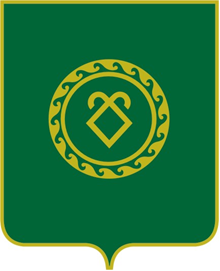 СОВЕТ СЕЛЬСКОГО ПОСЕЛЕНИЯ КУНГАКОВСКИЙ СЕЛЬСОВЕТ МУНИЦИПАЛЬНОГО РАЙОНААСКИНСКИЙ РАЙОНРЕСПУБЛИКИ БАШКОРТОСТАН                                                                                                            Приложение №1                                                                                                                                                                                                                                                                                                                                                                                                                             к Соглашению между органами местного                                                                                                             самоуправления  сельского поселения                                                                                                             Кунгаковский сельсовет муниципального                                                                                                            района Аскинский район Республики                                                                                                                             Башкортостан и муниципального района                                                                                                                                               Аскинский район Республики БашкортостанПЕРЕЧЕНЬ                          автомобильных дорог общего пользования местного значения муниципального района Аскинский район Республики Башкортостан, передаваемых по соглашению сельскому поселению Кунгаковский сельсовет                                                                                                            Приложение №1                                                                                                                                                                                                                                                                                                                                                                                                                             к Соглашению между органами местного                                                                                                             самоуправления  сельского поселения                                                                                                             Кунгаковский сельсовет муниципального                                                                                                            района Аскинский район Республики                                                                                                                             Башкортостан и муниципального района                                                                                                                                               Аскинский район Республики БашкортостанПЕРЕЧЕНЬ                          автомобильных дорог общего пользования местного значения муниципального района Аскинский район Республики Башкортостан, передаваемых по соглашению сельскому поселению Кунгаковский сельсовет                                                                                                            Приложение №1                                                                                                                                                                                                                                                                                                                                                                                                                             к Соглашению между органами местного                                                                                                             самоуправления  сельского поселения                                                                                                             Кунгаковский сельсовет муниципального                                                                                                            района Аскинский район Республики                                                                                                                             Башкортостан и муниципального района                                                                                                                                               Аскинский район Республики БашкортостанПЕРЕЧЕНЬ                          автомобильных дорог общего пользования местного значения муниципального района Аскинский район Республики Башкортостан, передаваемых по соглашению сельскому поселению Кунгаковский сельсовет                                                                                                            Приложение №1                                                                                                                                                                                                                                                                                                                                                                                                                             к Соглашению между органами местного                                                                                                             самоуправления  сельского поселения                                                                                                             Кунгаковский сельсовет муниципального                                                                                                            района Аскинский район Республики                                                                                                                             Башкортостан и муниципального района                                                                                                                                               Аскинский район Республики БашкортостанПЕРЕЧЕНЬ                          автомобильных дорог общего пользования местного значения муниципального района Аскинский район Республики Башкортостан, передаваемых по соглашению сельскому поселению Кунгаковский сельсовет                                                                                                            Приложение №1                                                                                                                                                                                                                                                                                                                                                                                                                             к Соглашению между органами местного                                                                                                             самоуправления  сельского поселения                                                                                                             Кунгаковский сельсовет муниципального                                                                                                            района Аскинский район Республики                                                                                                                             Башкортостан и муниципального района                                                                                                                                               Аскинский район Республики БашкортостанПЕРЕЧЕНЬ                          автомобильных дорог общего пользования местного значения муниципального района Аскинский район Республики Башкортостан, передаваемых по соглашению сельскому поселению Кунгаковский сельсовет                                                                                                            Приложение №1                                                                                                                                                                                                                                                                                                                                                                                                                             к Соглашению между органами местного                                                                                                             самоуправления  сельского поселения                                                                                                             Кунгаковский сельсовет муниципального                                                                                                            района Аскинский район Республики                                                                                                                             Башкортостан и муниципального района                                                                                                                                               Аскинский район Республики БашкортостанПЕРЕЧЕНЬ                          автомобильных дорог общего пользования местного значения муниципального района Аскинский район Республики Башкортостан, передаваемых по соглашению сельскому поселению Кунгаковский сельсовет                                                                                                            Приложение №1                                                                                                                                                                                                                                                                                                                                                                                                                             к Соглашению между органами местного                                                                                                             самоуправления  сельского поселения                                                                                                             Кунгаковский сельсовет муниципального                                                                                                            района Аскинский район Республики                                                                                                                             Башкортостан и муниципального района                                                                                                                                               Аскинский район Республики БашкортостанПЕРЕЧЕНЬ                          автомобильных дорог общего пользования местного значения муниципального района Аскинский район Республики Башкортостан, передаваемых по соглашению сельскому поселению Кунгаковский сельсовет                                                                                                            Приложение №1                                                                                                                                                                                                                                                                                                                                                                                                                             к Соглашению между органами местного                                                                                                             самоуправления  сельского поселения                                                                                                             Кунгаковский сельсовет муниципального                                                                                                            района Аскинский район Республики                                                                                                                             Башкортостан и муниципального района                                                                                                                                               Аскинский район Республики БашкортостанПЕРЕЧЕНЬ                          автомобильных дорог общего пользования местного значения муниципального района Аскинский район Республики Башкортостан, передаваемых по соглашению сельскому поселению Кунгаковский сельсовет                                                                                                            Приложение №1                                                                                                                                                                                                                                                                                                                                                                                                                             к Соглашению между органами местного                                                                                                             самоуправления  сельского поселения                                                                                                             Кунгаковский сельсовет муниципального                                                                                                            района Аскинский район Республики                                                                                                                             Башкортостан и муниципального района                                                                                                                                               Аскинский район Республики БашкортостанПЕРЕЧЕНЬ                          автомобильных дорог общего пользования местного значения муниципального района Аскинский район Республики Башкортостан, передаваемых по соглашению сельскому поселению Кунгаковский сельсовет                                                                                                            Приложение №1                                                                                                                                                                                                                                                                                                                                                                                                                             к Соглашению между органами местного                                                                                                             самоуправления  сельского поселения                                                                                                             Кунгаковский сельсовет муниципального                                                                                                            района Аскинский район Республики                                                                                                                             Башкортостан и муниципального района                                                                                                                                               Аскинский район Республики БашкортостанПЕРЕЧЕНЬ                          автомобильных дорог общего пользования местного значения муниципального района Аскинский район Республики Башкортостан, передаваемых по соглашению сельскому поселению Кунгаковский сельсовет                                                                                                            Приложение №1                                                                                                                                                                                                                                                                                                                                                                                                                             к Соглашению между органами местного                                                                                                             самоуправления  сельского поселения                                                                                                             Кунгаковский сельсовет муниципального                                                                                                            района Аскинский район Республики                                                                                                                             Башкортостан и муниципального района                                                                                                                                               Аскинский район Республики БашкортостанПЕРЕЧЕНЬ                          автомобильных дорог общего пользования местного значения муниципального района Аскинский район Республики Башкортостан, передаваемых по соглашению сельскому поселению Кунгаковский сельсовет№п/пидентификационный номеридентификационный номерНаименование  населенного пунктаНаименование автомобильной дороги (улиц)Эксплуатационные километрыЭксплуатационные километрыКатегория дорогиПротяженность, кмПротяженность, км№п/пВсегов том числе№п/пс твердым покрытиемиз них с асфальтобетонным№п/п12234556789СП Кунгаковский сельсоветСП Кунгаковский сельсоветСП Кунгаковский сельсоветСП Кунгаковский сельсоветСП Кунгаковский сельсоветСП Кунгаковский сельсоветСП Кунгаковский сельсоветСП Кунгаковский сельсоветСП Кунгаковский сельсоветСП Кунгаковский сельсоветСП Кунгаковский сельсовет1180-604 ОП МР 80-316   КунгакСоветская2,593442,5932,5932280-604 ОП МР 80-317Октябрьская1,834441,8341,8343380-604 ОП МР 80-318Горная0,542440,5420,5424480-604 ОП МР 80-319Дружбы0,136440,1360,1365580-604 ОП МР 80-320Молодежная1,115441,1151,1156680-604 ОП МР 80-321Мира0,338440,3380,3387780-604 ОП МР 80-322от СКЦ до остановки0,929440,9290,9298880-604 ОП МР 80-323от конторы до ул. Мира0,748440,7480,7489980-604 ОП МР 80-324ТашлыкульКаменная0,750440,7500,750101080-604 ОП МР 80-325Ключевой ЛогКлючевая1,490441,4901,490111180-604 ОП МР 80-32680-604 ОП МР 80-326Объездная0,8700,8700,870ИТОГО ПО СП11,34511,34511,345№ п\пНаименование сельской АдминистрацииСумма(тыс.руб.)1231Сельское поселение Кунгаковский сельсовет46,2Итого46,2